CIRCONSCRIPTION : LE SEJOUR : Toutes les familles concernées par le séjour ont été informées des horaires et/ou des lieux à respecter, tant au départ qu’au retour, et aucune de ces familles ne s’y est opposée. LA STRUCTURE D’HEBERGEMENT :L’ENCADREMENT :  ENCADREMENT comptabilisé dans le taux d’encadrement VIE COLLECTIVE ET TRANSPORTLE FINANCEMENT :LE TRANSPORT :  Transport par :  Car  Train/TER   Bateau   Metro  Tram  Navette du centre d’accueil   Avion  Vélo  A pied Compléter ci-dessous le cas échéant :Une promenade en mer est prévue pendant le séjourNom du bateau* : Nom du propriétaire :*Transmettre le permis de navigation (ou certificat de renouvellement)Une promenade en chaland (barque à fond plat) ou en barque est prévue pendant le séjourNom du chaland/embarcation : Nom du propriétaire :L’ASSURANCE :    Il a été vérifié qu’il a été souscrit une assurance responsabilité civile et individuelle accidents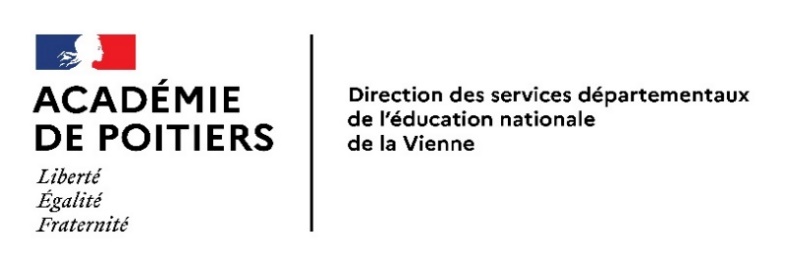 ANNEXE 2DEMANDE D’AUTORISATION DE DÉPART EN SORTIE SCOLAIRE AVEC NUITEE(S)DEMANDE D’AUTORISATION DE DÉPART EN SORTIE SCOLAIRE AVEC NUITEE(S)DSDEN de la VienneDivision des élèves et des établissements (DEE2)22 rue Guillaume VII Le Troubadour CS 40625 86022 POITIERS CedexDossier suivi par Tatiana Gallas05.16.52.66.38DEMANDE D’AUTORISATION DE DÉPART EN SORTIE SCOLAIRE AVEC NUITEE(S)DEMANDE D’AUTORISATION DE DÉPART EN SORTIE SCOLAIRE AVEC NUITEE(S)Nom de l’établissement scolaire :Adresse postale :Code postal : Ville : Courriel :  Téléphone :Nom-Prénom du directeur d’école :Classes concernées par le séjour :ce.086     @ac-poitiers.fr|     |     |     |     |     |TPS PS  MS  GS  CP  CE1  CE2  CM1  CM2 Maternelle Élémentaire PrimaireNoms et prénoms des enseignant(s) qui partent *Classe(s)concernée(s)Effectif(s)Nombre d’élèves participants :Nombre d’élèves participants :* Reporter le nom de celui qui assure la coordination du projet :         et indiquer son numéro de téléphone portable :      * Reporter le nom de celui qui assure la coordination du projet :         et indiquer son numéro de téléphone portable :      * Reporter le nom de celui qui assure la coordination du projet :         et indiquer son numéro de téléphone portable :      Total0Départ :  	Heure de départ (et lieu si autre que l’école) :   h  Retour : 	Heure de retour :   h  Nombre de nuitées :      Nature (organisme, hôtel, centre, chalet...) :      Nom de l’établissement d’accueil :      Adresse :      Code Postal :      Ville :      Téléphone : |     |     |     |     |     |N° d’inscription au Répertoire départemental des structures reconnues d’intérêt pédagogique (RIP) :      A noter : Pour un séjour dans un centre inscrit au Répertoire départemental de la Vienne, ne pas joindre les justificatifs relatifs à l’agrément de cette structure.A noter : Pour un séjour dans un centre inscrit au Répertoire départemental de la Vienne, ne pas joindre les justificatifs relatifs à l’agrément de cette structure.NOMS – Prénom :NOMS – Prénom :Date de naissanceTitulairePSC1/AFPS/BNPS/BNSENSEIGNANTS : ATSEMEMPLOYE TERRITORIALETUDIANT INSPE (STAPS, MEEF) :ACCOMPAGNATEURS EXTERIEURS BENEVOLES AUTRES : ACCOMPAGNATEURS EXTERIEURS BENEVOLES AUTRES : ACCOMPAGNATEURS EXTERIEURS BENEVOLES AUTRES : ACCOMPAGNATEURS EXTERIEURS BENEVOLES AUTRES : ACCOMPAGNATEURS EXTERIEURS BENEVOLES AUTRES : Statut (Parents, retraités …) Présence partielle à préciser)NOM - PrénomNOM - PrénomDate de naissanceTitulairePSC1/AFPS/BNPS/BNSNombre total d’encadrants :Nombre total d’encadrants :Nombre total d’encadrants :Nombre total d’encadrants :2 – ENCADREMENT non comptabilisé dans le taux d’encadrement vie collective et transport2 – ENCADREMENT non comptabilisé dans le taux d’encadrement vie collective et transport2 – ENCADREMENT non comptabilisé dans le taux d’encadrement vie collective et transport2 – ENCADREMENT non comptabilisé dans le taux d’encadrement vie collective et transport2 – ENCADREMENT non comptabilisé dans le taux d’encadrement vie collective et transportAccompagnateurs extérieurs :Accompagnateurs extérieurs :Accompagnateurs extérieurs :Accompagnateurs extérieurs :Accompagnateurs extérieurs :NOM - PrénomDate de naissanceDate de naissanceTitulairePSC1/AFPS/BNPS/BNSSERVICE CIVIQUE (le cas échéant) :AESH (le cas échéant) :3 - INTERVENANTS EXTERIEURS POUR L’ENCADREMENT DES ENSEIGNEMENTS SUR PLACE :3 - INTERVENANTS EXTERIEURS POUR L’ENCADREMENT DES ENSEIGNEMENTS SUR PLACE :3 - INTERVENANTS EXTERIEURS POUR L’ENCADREMENT DES ENSEIGNEMENTS SUR PLACE :3 - INTERVENANTS EXTERIEURS POUR L’ENCADREMENT DES ENSEIGNEMENTS SUR PLACE :Nom, PrénomDate de naissanceQualification (joindre diplôme et carte professionnelle)Nature de l’intervention▶ Coût total du séjour : ▶ Participation familiale (par enfant) : ▶ Participation d’une collectivité territoriale : ▶ Participation d’une association : ▶ Autres financements :       €      € / enfant      €      €      €OBSERVATIONS EVENTUELLES :      Fait à :                                     le :      Signature de l’enseignant coordonnateur du projet :Date de transmission par le directeur d’écoleà l’IEN de circonscription :       Signature du directeur de l’école :Avis de l’IEN de la circonscription (sur le contenu et l’organisation pédagogiques) :Avis de l’IEN de la circonscription (sur le contenu et l’organisation pédagogiques) : Favorable DéfavorableMotif :      Date :      Signature :Avis de l’IA-DASEN du département d’accueil (ou de chaque département traversé lorsque la sortie scolaire avec nuitée(s) est à caractère itinérant avec hébergement sur plusieurs départements) :Avis de l’IA-DASEN du département d’accueil (ou de chaque département traversé lorsque la sortie scolaire avec nuitée(s) est à caractère itinérant avec hébergement sur plusieurs départements) :   Favorable   DéfavorableMotif :      Observations éventuelles :      Date :      Signature :Décision de départ de l’IA-DASEN du département d’origine :Décision de départ de l’IA-DASEN du département d’origine : Accord RefusMotif :      Observations éventuelles :      Date :      Signature :